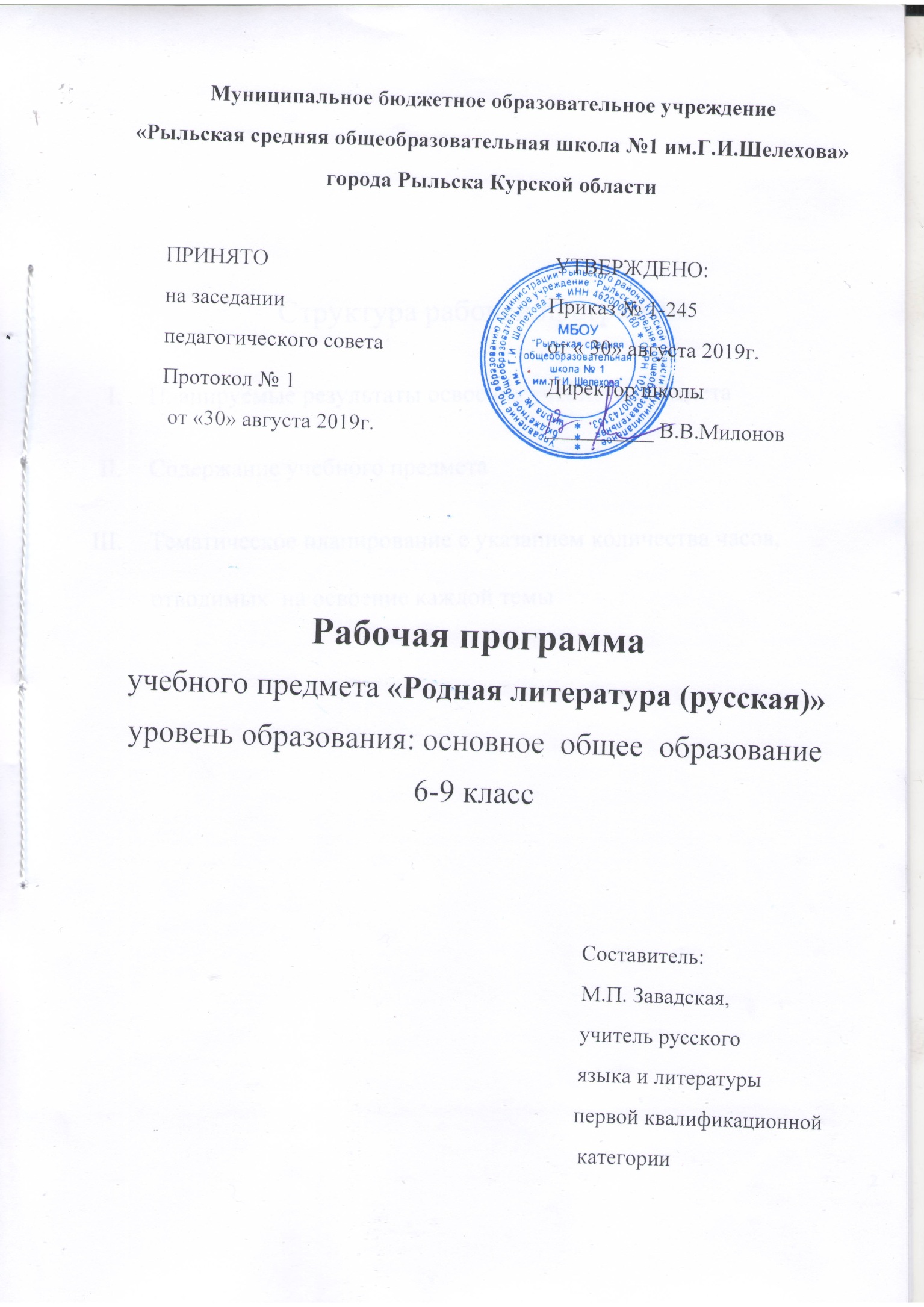 Структура рабочей программыПланируемы результаты.Содержание учебного предмета.Тематическое планирование с указанием количества часов, отводимых на освоение каждой темы.ПЛАНИРУЕМЫЕ РЕЗУЛЬТАТЫ ИЗУЧЕНИЯ УЧЕБНОГО ПРЕДМЕТА  «РОДНАЯ ЛИТЕРАТУРА  (РУССКАЯ)»5 классЛичностные результаты:формирование ответственного отношения к учению, готовности и способности обучающихся к саморазвитию и самообразованию на основе мотивации к обучению и познанию, осознанному выбору и построению дальнейшей индивидуальной траектории образования на базе ориентировки в мире профессий и профессиональных предпочтений, с учётом устойчивых познавательных интересов;формирование целостного мировоззрения, соответствующего современному уровню развития науки и общественной практики, учитывающего социальное, культурное, языковое, духовное многообразие современного мира;формирование осознанного, уважительного и доброжелательного отношения к другому человеку, его мнению, мировоззрению, культуре, языку, вере, гражданской позиции, к истории, культуре, религии, традициям, языкам, ценностям народов России и народов мира; готовности и способности вести диалог с другими людьми и достигать в нём взаимопонимания;освоение социальных норм, правил поведения, ролей и форм социальной жизни в группах и сообществах, включая взрослые и социальные сообщества; участие в школьном самоуправлении и общественной жизни в пределах возрастных компетенций с учётом региональных, этнокультурных, социальных и экономических особенностей;развитие морального сознания и компетентности в решении моральных проблем на основе личностного выбора, формирование нравственных чувств и нравственного поведения, осознанного и ответственного отношения к собственным поступкам.Метапредметные результаты: Умение самостоятельно определять цели своего обучения, ставить и формулировать для себя новые задачи в учёбе и познавательной деятельности, развивать мотивы и интересы своей познавательной деятельности;умение самостоятельно планировать пути достижения целей, в том числе альтернативные, осознанно выбирать наиболее эффективные способы решения учебных и познавательных задач;умение соотносить свои действия с планируемыми результатами, осуществлять контроль своей деятельности в процессе достижения результата, определять способы действий в рамках предложенных условий и требований, корректировать свои действия в соответствии с изменяющейся ситуацией;умение оценивать правильность выполнения учебной задачи, собственные возможности её решения;владение основами самоконтроля, самооценки, принятия решений и осуществления осознанного выбора в учебной и познавательной деятельности;умение определять понятия, создавать обобщения, устанавливать аналогии, классифицировать, самостоятельно выбирать основания и критерии для классификации, устанавливать причинно-следственные связи, строить логическое рассуждение, умозаключение (индуктивное, дедуктивное и по аналогии) и делать выводы.Предметные результаты:осознание значимости чтения и изучения родной литературы для своего дальнейшего развития; формирование потребности в систематическом чтении как средстве познания мира и себя в этом мире, гармонизации отношений человека и общества, многоаспектного диалога;            2) понимание родной литературы как одной из основных национально- культурных ценностей народа, как особого способа познания жизни;                   3) обеспечение культурной самоидентификации, осознание коммуникативно-эстетических возможностей родного языка на основе изучения выдающихся произведений культуры своего народа, российской и мировой культуры;                    4)воспитание квалифицированного читателя со сформированным эстетическим вкусом, способного аргументировать свое мнение и оформлять его словесно в устных и письменных высказываниях разных жанров, создавать развернутые высказывания аналитического и интерпретирующего характера, участвовать в обсуждении прочитанного, сознательно планировать свое досуговое чтение.6 классЛичностные результаты:                   Воспитание российской гражданской идентичности: патриотизма, любви и уважения к Отечеству, чувства гордости за свою Родину, прошлое и настоящее многонационального народа России; осознание своей этнической принадлежности, знание истории, языка, культуры своего народа, своего края, основ культурного наследия народов России и человечества; усвоение гуманистических, демократических и традиционных ценностей многонационального российского общества; воспитание чувства ответственности и долга перед Родиной.формирование коммуникативной компетентности в общении и сотрудничестве со сверстниками, старшими и младшими в процессе образовательной, общественно полезной, учебно-исследовательской, творческой и других видов деятельности;формирование основ экологической культуры на основе признания ценности жизни во всех её проявлениях и необходимости ответственного, бережного отношения к окружающей среде;осознание значения семьи в жизни человека и общества, принятие ценности семейной жизни, уважительное и заботливое отношение к членам своей семьи;развитие эстетического сознания через освоение художественного наследия народов России и мира, творческой деятельности эстетического характера.Метапредметные результаты:                 •умение создавать, применять и преобразовывать знаки и символы, модели и схемы для решения учебных и познавательных задач;•смысловое чтение;формирование и развитие экологического мышления, умение применять его в познавательной, коммуникативной, социальной практике и профессиональной ориентации;развитие мотивации к овладению культурой активного использования словарей и других поисковых систем;умение организовывать учебное сотрудничество и совместную деятельность с учителем и сверстниками; работать индивидуально и в группе: находить общее решение и разрешать конфликты на основе согласования позиций и учёта интересов; формулировать, аргументировать и отстаивать своё мнение; умение осознанно использовать речевые средства в соответствии с задачей коммуникации, для выражения своих чувств, мыслей и потребностей; планирования и регуляции своей деятельности; владение устной и письменной речью; монологической контекстной речью;формирование и развитие компетентности в области использования информационно-коммуникационных технологий.Предметные результаты:                    1)  воспитание квалифицированного читателя со сформированным эстетическим вкусом, способного аргументировать свое мнение и оформлять его словесно в устных и письменных высказываниях разных жанров, создавать развернутые высказывания аналитического и интерпретирующего характера, участвовать в обсуждении прочитанного, сознательно планировать свое досуговое чтение;2) развитие способности понимать литературные художественные произведения, отражающие разные этнокультурные традиции;                   3) овладение процедурами смыслового и эстетического анализа текста на основе понимания принципиальных отличий литературного художественного текста от научного, делового, публицистического и т.п.,                 4)  формирование умений воспринимать, анализировать, критически оценивать  и интерпретировать прочитанное, осознавать художественную картину жизни, отраженную в литературном произведении, на уровне не только эмоционального восприятия, но и интеллектуального осмысления».7 классЛичностные результаты:            воспитание российской гражданской идентичности: патриотизма, любви и уважения к Отечеству, чувства гордости за свою Родину, прошлое и настоящее многонационального народа России; осознание своей этнической принадлежности, знание истории, языка, культуры своего народа, своего края, основ культурного наследия народов России и человечества; усвоение гуманистических, демократических и традиционных ценностей многонационального российского общества; воспитание чувства ответственности и долга перед Родиной;формирование ответственного отношения к учению, готовности и способности обучающихся к саморазвитию и самообразованию на основе мотивации к обучению и познанию, осознанному выбору и построению дальнейшей индивидуальной траектории образования на базе ориентировки в мире профессий и профессиональных предпочтений, с учётом устойчивых познавательных интересов;формирование целостного мировоззрения, соответствующего современному уровню развития науки и общественной практики, учитывающего социальное, культурное, языковое, духовное многообразие современного мира;формирование осознанного, уважительного и доброжелательного отношения к другому человеку, его мнению, мировоззрению, культуре, языку, вере, гражданской позиции, к истории, культуре, религии, традициям, языкам, ценностям народов России и народов мира; готовности и способности вести диалог с другими людьми и достигать в нём взаимопонимания;освоение социальных норм, правил поведения, ролей и форм социальной жизни в группах и сообществах, включая взрослые и социальные сообщества; участие в школьном самоуправлении и общественной жизни в пределах возрастных компетенций с учётом региональных, этнокультурных, социальных и экономических особенностей;развитие морального сознания и компетентности в решении моральных проблем на основе личностного выбора, формирование нравственных чувств и нравственного поведения, осознанного и ответственного отношения к собственным поступкам;формирование коммуникативной компетентности в общении и сотрудничестве сосверстниками, старшими и младшими в процессе образовательной, общественно полезной, учебно-исследовательской, творческой и других видов деятельности;формирование основ экологической культуры на основе признания ценности жизни во всех её проявлениях и необходимости ответственного, бережного отношения к окружающей среде;осознание значения семьи в жизни человека и общества, принятие ценности семейной жизни, уважительное и заботливое отношение к членам своей семьи;развитие эстетического сознания через освоение художественного наследия народов России и мира, творческой деятельности эстетического характера.Метапредметные результаты:Умение самостоятельно определять цели своего обучения, ставить и формулировать для себя новые задачи в учёбе и познавательной деятельности, развивать мотивы и интересы своей познавательной деятельности;умение самостоятельно планировать пути достижения целей, в том числе альтернативные, осознанно выбирать наиболее эффективные способы решения учебных и познавательных задач;умение соотносить свои действия с планируемыми результатами, осуществлять контроль своей деятельности в процессе достижения результата, определять способы действий в рамках предложенных условий и требований, корректировать свои действия в соответствии с изменяющейся ситуацией;умение оценивать правильность выполнения учебной задачи, собственные возможности её решения;владение основами самоконтроля, самооценки, принятия решений и осуществления осознанного выбора в учебной и познавательной деятельности;умение определять понятия, создавать обобщения, устанавливать аналогии, классифицировать, самостоятельно выбирать основания и критерии для классификации, устанавливать причинно-следственные связи, строить логическое рассуждение, умозаключение (индуктивное, дедуктивное и по аналогии) и делать выводы;•умение создавать, применять и преобразовывать знаки и символы, модели и схемы для решения учебных и познавательных задач;•смысловое чтение;формирование и развитие экологического мышления, умение применять его в познавательной, коммуникативной, социальной практике и профессиональной ориентации;развитие мотивации к овладению культурой активного использования словарей и других поисковых систем;умение организовывать учебное сотрудничество и совместную деятельность с учителем и сверстниками; работать индивидуально и в группе: находить общее решение и разрешать конфликты на основе согласования позиций и учёта интересов; формулировать, аргументировать и отстаивать своё мнение; умение осознанно использовать речевые средства в соответствии с задачей коммуникации, для выражения своих чувств, мыслей и потребностей; планирования и регуляции своей деятельности; владение устной и письменной речью; монологической контекстной речью;формирование и развитие компетентности в области использования информационно-коммуникационных технологий.Предметные результаты:            1)  осознание значимости чтения и изучения родной литературы для своего дальнейшего развития; формирование потребности в систематическом чтении как средстве познания мира и себя в этом мире, гармонизации отношений человека и общества, многоаспектного диалога;                  2) понимание родной литературы как одной из основных национально- культурных ценностей народа, как особого способа познания жизни;                  3) обеспечение культурной самоидентификации, осознание коммуникативно-эстетических возможностей родного языка на основе изучения выдающихся произведений культуры своего народа, российской и мировой культуры;                  4)  воспитание квалифицированного читателя со сформированным эстетическим вкусом, способного аргументировать свое мнение и оформлять его словесно в устных и письменных высказываниях разных жанров, создавать развернутые высказывания аналитического и интерпретирующего характера, участвовать в обсуждении прочитанного, сознательно планировать свое досуговое чтение;5)развитие способности понимать литературные художественныепроизведения, отражающие разные этнокультурные традиции;                  6)овладение процедурами смыслового и эстетического анализа текста на основе понимания принципиальных отличий литературного художественного текста от научного, делового, публицистического и т.п., формирование умений воспринимать, анализировать, критически оценивать  и интерпретировать прочитанное, осознавать художественную картину жизни, отраженную в литературном произведении, на уровне не только эмоционального восприятия, но и интеллектуального осмысления».8 классЛичностные результаты:формирование целостного мировоззрения, соответствующего современному уровню развития науки и общественной практики, учитывающего социальное, культурное, языковое, духовное многообразие современного мира;формирование осознанного, уважительного и доброжелательного отношения к другому человеку, его мнению, мировоззрению, культуре, языку, вере, гражданской позиции, к истории, культуре, религии, традициям, языкам, ценностям народов России и народов мира; готовности и способности вести диалог с другими людьми и достигать в нём взаимопонимания;освоение социальных норм, правил поведения, ролей и форм социальной жизни в группах и сообществах, включая взрослые и социальные сообщества; участие в школьном самоуправлении и общественной жизни в пределах возрастных компетенций с учётом региональных, этнокультурных, социальных и экономических особенностей;развитие морального сознания и компетентности в решении моральных проблем на основе личностного выбора, формирование нравственных чувств и нравственного поведения, осознанного и ответственного отношения к собственным поступкам;формирование коммуникативной компетентности в общении и сотрудничестве сосверстниками, старшими и младшими в процессе образовательной, общественно полезной, учебно-исследовательской, творческой и других видов деятельности.Метапредметные результаты:умение самостоятельно планировать пути достижения целей, в том числе альтернативные, осознанно выбирать наиболее эффективные способы решения учебных и познавательных задач;умение соотносить свои действия с планируемыми результатами, осуществлять контроль своей деятельности в процессе достижения результата, определять способы действий в рамках предложенных условий и требований, корректировать свои действия в соответствии с изменяющейся ситуацией;умение оценивать правильность выполнения учебной задачи, собственные возможности её решения;владение основами самоконтроля, самооценки, принятия решений и осуществления осознанного выбора в учебной и познавательной деятельности;умение определять понятия, создавать обобщения, устанавливать аналогии, классифицировать, самостоятельно выбирать основания и критерии для классификации, устанавливать причинно-следственные связи, строить логическое рассуждение, умозаключение (индуктивное, дедуктивное и по аналогии) и делать выводы.Предметные результаты:            1)  осознание значимости чтения и изучения родной литературы для своего дальнейшего развития; формирование потребности в систематическом чтении как средстве познания мира и себя в этом мире;                  2) понимание родной литературы как одной из основных национально- культурных ценностей народа, как особого способа познания жизни;                  3) обеспечение культурной самоидентификации, осознание коммуникативно-эстетических возможностей родного языка на основе изучения выдающихся произведений культуры своего народа, российской и мировой культуры;                  4)  воспитание квалифицированного читателя со сформированным эстетическим вкусом, способного аргументировать свое мнение и оформлять его словесно в устных и письменных высказываниях разных жанров, создавать развернутые высказывания аналитического и интерпретирующего характера, участвовать в обсуждении прочитанного;5)развитие способности понимать литературные художественныепроизведения;                  6)овладение процедурами смыслового и эстетического анализа текста на основе понимания принципиальных отличий литературного художественного текста от научного, делового, публицистического и т.п., формирование умений воспринимать, анализировать, критически оценивать  и интерпретировать прочитанное, осознавать художественную картину жизни, отраженную в литературном произведении.9 класс         Личностными результатами выпускников основной школы, формируе-мыми при изучении учебного предмета «Родная литература (русская)», являют-ся:совершенствование духовно-нравственных качеств личности;воспитание российской гражданской идентичности, чувства любви кОтечеству, сознание своей этнической принадлежности, знание истории, языка,культуры русского народа, курского края, основ культурного наследия;усвоение гуманистических, демократических и традиционных ценностейроссийского общества; воспитание чувства ответственности и долга перед Ро-диной;формирование потребности в систематическом чтении; установления по-ля читательских ассоциаций, отбор произведений для чтения;формирование целостного мировоззрения, соответствующего современ-ному уровню, учитывающего социальное, культурное, языковое, духовное мно-гообразие современного мира;использование для решения познавательных и коммуникативных задачразличных источников информации: словарей, энциклопедий, Интернет-ресурсов; применение ИКТ-технологий;осознанный выбор и построение дальнейшей индивидуальной учебнойтраектории с учетом устойчивых познавательных интересов.Метапредметными результатами изучения учебного предмета «Роднаялитература (русская)» в основной школе являются следующие:самостоятельное формирование действий целеполагания, постановка иформулирование для себя новых задач в учебе и познавательной деятельности,контроль и оценивание своих действий, внесение соответствующих корректив вих выполнение; ведущим способом решения является формирование способно-сти к проектированию;самостоятельное планирование пути достижения целей, в том числе аль-тернативных;соотнесение своих действий с планируемыми результатами, осуществле-ние контроля своей деятельности в процессе достижения результата;умение устанавливать аналогии, классифицировать, самостоятельно вы-бирать основания и критерии для классификации; определять причинно-следственные связи, строить логическое рассуждение, умозаключение и делатьвыводы;умение организовывать учебное сотрудничество и совместную деятель-ность с учителем и сверстниками; работать индивидуально и в группе: находитьобщее решение и разрешать конфликты на основе согласования позиций и уче-та интересов; строить многоаспектный диалог;формирование и развитие компетентности в области использования ин-формационнно-коммуникационных технологий: умение работать с разнымиисточниками информации, в том числе ИКТ, анализировать, использовать по-лученные данные в самостоятельной деятельности;понимание родной (русской) литературы как одной из основных нацио-нальных культурных ценностей народа, как особого способа познания жизни.Предметными результатами выпускников основной школы являютсяследующие:1) в познавательной сфере:• понимание ключевых проблем изученных произведений родной (рус-ской) литературы;• понимание связи литературных произведений с эпохой их написания,выявление заложенных в них вневременных, непреходящих нравственных цен-ностей и их современного звучания;• умение анализировать литературное произведение: определять его при-надлежность к одному из литературных родов и жанров; понимать и формули-ровать тему, идею, нравственный пафос литературного произведения, характе-ризовать его героев, сопоставлять героев одного или нескольких произведений;• определение в произведении элементов сюжета, композиции, изобрази-тельно-выразительных средств языка, понимание их роли в раскрытии идейно-художественного содержания произведения (элементы филологического анали-за);• владение элементарной литературоведческой терминологией при ана-лизе литературного произведения;2) в ценностно-ориентационной сфере:• приобщение к духовно-нравственным ценностям родной (русской) ли-тературы, в том числе краеведческой;• формулирование собственного отношения к произведениям русской ли-тературы, их оценка;• собственная интерпретация (в отдельных случаях) изученных литера-турных произведений;• понимание авторской позиции и выражение своего отношения к ней;3) в коммуникативной сфере:• восприятие на слух литературных произведений разных жанров,осмысленное чтение и адекватное восприятие;• умение пересказывать прозаические произведения или их отрывки с ис-пользованием образных средств русского языка и цитат из текста; отвечать навопросы по прослушанному или прочитанному тексту; создавать устные моно-логические высказывания разного типа; уметь вести диалог;• написание творческих работ на темы, связанные с тематикой, пробле-матикой изученных произведений, создание проектов;4) в эстетической сфере:• понимание образной природы литературы как явления словесного ис-кусства; эстетическое восприятие произведений литературы; формирование эс-тетического вкуса.  II.  СОДЕРЖАНИЕ УЧЕБНОГО ПРЕДМЕТА5 классВведение (1 час)Роль книги в духовной жизни человека и общества. Русская литература как нравственный ориентир и основа нравственной памяти.                             Русский фольклор (1 час)Народные представления о справедливости, добре и зле в сказках о животных и бытовых сказках.Теория литературы: пословицы, поговорки; антитеза, антонимы, иносказание. Типы сказок (о животных, волшебные, бытовые). Особенности сказок (присказка, зачин, повтор, концовка, постоянные эпитеты, сравнения и др.). Сказочный персонаж, типы сказочных персонажей. Образы животных.Развитие речи: работа со словарями, составление словарной статьи, сказывание сказки, сочинение собственной сказки.Возможные виды внеурочной деятельности: вечер сказок, «Своя игра» по теме «Русский фольклор» или «Русские сказки».Краеведение: народная сказка в Курской области.Связь с другими искусствами: кинофильмы и мультипликационные фильмы по мотивам сказочных сюжетов.Литературная сказка (1 час)В.Ф. Одоевский «Городок в табакерке». Отличие литературной сказки от сказок народных. Отражение нравственных ценностей русского народа в литературной сказке.Теория литературы: литературная сказка, её отличие от фольклорной сказки.Развитие речи: отзыв о самостоятельно прочитанной литературной сказке, сочинение собственной сказки.Древнерусская литература (1 час)Домострой. Как детям почитать и беречь отца и мать, и повиноваться им, и утешать их во всём. «Домострой» как памятник  русской	литературы XVI века, сборником	правил, советов	и наставлений по всем направлениям жизни человека и семьи.Теория литературы: жанры древнерусской литературы (летописание, похвала, поучение).Развитие речи: пересказ текстов древнерусской литературы.Связь с другими искусствами: работа с иллюстрациями.Русская басня (1 час)Русские басни. Русские баснописцы XVIII века. Пороки, недостатки, ум, глупость, хитрость, невежество, самонадеянность; просвещение и невежество – основные темы басен. Русская басня в XX веке.В.К. Тредиаковский. Краткие сведения о писателе. Басни «Ворон и Лиса», «Петух и жемчужина».М.В. Ломоносов. Краткие сведения о писателе. Басня «Лишь только дневной шум замолк».А.П. Сумароков. Краткие сведения о писателе. Басни «Ворона и Лиса», «Волк и Ягнёнок».Теория литературы: басенный сюжет; мораль, аллегория, сравнение, гипербола.Развитие речи: чтение наизусть, чтение по ролям, инсценирование басни.Возможные	виды	внеурочной	деятельности:	конкурс	на	лучшую инсценировку басни.Связь	с	другими	искусствами:	работа	с	иллюстрациями, мультипликационные фильмы по басням И.А. Крылова.Литература XIX века (5 часов)К.Ф. Рылеев. «Иван Сусанин». Историческая основа произведения. Особенности жанра. Композиция думы. Роль пейзажа в произведении. Иван Сусанин – идеал человека, верного Родине и народу.Теория литературы: дума как жанр литературы, монолог героя, лирическое начало, ораторский стиль (риторические вопросы, восклицания, обращения).Развитие речи: выразительное чтение.Связь с другими искусствами: прослушивание фрагментов оперы М.И. Глинки «Иван Сусанин» («Жизнь за царя»).Е.А.	Баратынский.	«Водопад».	Звуковые	образы	стихотворения.Композиционные особенности. Состояние души лирического героя.Теория литературы: звукопись, рефрен.Развитие речи: выразительное чтение. Возможные виды внеурочной деятельности: литературная гостиная по творчеству поэта.Д.В. Григорович. «Гуттаперчевый мальчик». Жанр произведения. Проблематика повести и специфика композиции. Характер героев и способ повествования. Лексические особенности произведения.Теория литературы: повесть как жанр литературы, сюжетная линия.Развитие речи: краткий и подробный пересказ.А.Н. Майков. «Весна», «Осенние листья по ветру кружат…». Стихотворение «Весна» как пример жизнеутверждающей лирики поэта; средства создания образа весны. Роль антитезы в стихотворениях. Философский смысл лирики.Теория литературы: эпитет, метафора, олицетворение, стихотворный размер.Развитие речи: выразительное чтение наизусть.Н.С. Лесков. «Привидение в Инженерном замке. Из кадетских воспоминаний». История создания рассказа. Проблема совести в рассказе. Сюжет и композиция. Герои и образы. Художественное своеобразие.Теория	литературы:	рассказ	как	жанр	литературы,	«святочный» рассказ.Развитие речи: цитатная характеристика персонажей.Краеведение:	заочная	экскурсия	в	дом-музей	писателя	в	Орле (http://turgenevmus.ru/dom-muzej-n-s-leskova/).Литература XX века (4 часа)И.С.	Соколов-Микитов.	Краткий	рассказ	о  писателе.	«Петька», «Медведь-провожатый». Природа и человек в рассказах. Теория литературы: рассказ как жанр литературы. Развитие речи: пересказ.Е.И. Носов. «Варька» как рассказ о любви к окружающему миру, ко всему живому, к людям.Теория литературы: рассказ как жанр литературы.Развитие	речи:	рассказ	о	герое	по	плану,	краткий	выборочный пересказ.Ю.Я. Яковлев. (1-2 рассказа по выбору). Поиски правды героями Ю. Яковлева в рассказе «А Воробьёв стекло не выбивал».Рассказ	«Багульник».	Что	позволяет	человеку «раскрыться», «распуститься», подобно багульнику?Рассказ «Реликвия». Как сохранить память о войне?Теория	литературы:	композиция,	рассказ,	завязка,	кульминация, развязка.Развитие речи: выборочный пересказ, характеристика персонажей, письменный отзыв об эпизоде, сочинение-письмо с фронта. А.И. Приставкин. «Портрет отца», «Фотографии». Тема военного детства и сиротства в произведениях писателя.Теория литературы: композиция, (завязка, кульминация, развязка).Развитие речи: выразительное чтение, характеристика персонажа.Связь с другими искусствами: просмотр эпизодов советского фильма«Ночевала тучка золотая…» – экранизации одноимённой повести Анатолия Приставкина (в 1989 г., Центральная киностудия детских и юношеских фильмов им. М.Горького, режиссёр Суламбек Мамилов).Современная литература (2 часа)Людмила Улицкая. Тема послевоенного детства и сиротства в рассказе «Капустное чудо».Теория литературы: рассказ как жанр литературы, композиция (завязка, кульминация, развязка).Развитие речи: выборочный пересказ, словесный портрет, характеристика персонажа, цитатный план.6 класс                                                     Введение (1 час)Связь литературы с историей, философией, психологией. Образ человека в литературном произведенииРусский фольклор (1 час)Песни «Ивушка», «Ходила младёшенька по борочку…», «Казаки и Меншиков», «Плач по Петре I», «Ты, детинушка, сиротинушка...», «Вниз по матушке по Волге…» и другие по выбору.Отражение в народных песнях быта, традиций, обрядов, национального характера. Виды песен (хороводные, лирические, исторические,  календарные, обрядовые и другие). Повествовательное и лирическое начала в народной песне.Древнерусская литература (1 час)Из	«Хождения	за	три	моря»	Афанасия	Никитина.	Памятник литературы в форме путевых записей (жанр «хожения»).Литература XVIII века (1 час)Г.Р. Державин «Лебедь». История создания стихотворения.Торжественность слога. Размышления о судьбе творца.Теория литературы: жанр оды, эпитет, метафора, двусложные размеры стиха (ямб).Развитие речи: выразительное чтение наизусть.Литература XIX века (4 часа)К.Н. Батюшков. «На развалинах замка в Швеции». Героико- историческая тематика в творчестве поэта. Противопоставление героической мощи старины мелочным, ничтожным масштабам настоящего. Способы выражения чувств лирического героя.Теория литературы: лирический герой, эпитет, метафора, оксюморон, инверсия.Развитие речи: выразительное чтение.Возможные виды внеурочной деятельности: литературная гостиная по творчеству поэта.Ф.Н.	Глинка.	Краткий	рассказ	о		поэте.	Философский	смысл стихотворений	«Луна»,	«Утро		вечера		мудренее».	Стихотворение«Москва» как образец патриотической лирики. Особенности композиции. Отношение автора к российской столице.Теория литературы: художественная идея, размер, рифма, стопа, риторический вопрос.Развитие речи: выразительное чтение.Е.А. Баратынский. «Родина». История создания стихотворения. Состояние души лирического героя. Лексические и синтаксические особенности стихотворения.Теория литературы: художественная идея, риторическое обращение, анафора.Развитие речи: выразительное чтение.Возможные виды внеурочной деятельности: литературная гостиная по творчеству поэта.Л.Н. Толстой. «Хаджи-Мурат». Историческая основа повести. Сюжет и композиция. Герои и образы. Художественное своеобразие. Отношение автора к главному герою.Теория литературы: повесть как жанр литературы, портрет.Развитие речи: цитатная характеристика персонажей.Краеведение: заочная экскурсия в дом-музей писателя в Ясной Поляне.Литература XX века (5 часов)К.Г. Паустовский. Проблема уважения к родной земле в рассказе«Бакенщик».Теория литературы: рассказ как жанр литературы, художественная идея.Развитие речи: дискуссия, характеристика персонажа.М.М. Зощенко. «Монтёр». Два конфликта в рассказе. Своеобразие темы «маленького человека» в творчестве М.М. Зощенко. Художественное своеобразие рассказа. Приёмы создания комического.Теория литературы: юмор, сатира.Развитие речи: дискуссия, характеристика персонажа.В.К. Железников. «Чудак из 6 «Б». Проблема самостоятельности, ответственности, умения признавать свои ошибки. Доброта и отзывчивость главного героя.Теория литературы: повесть как жанр литературы, юмор.Развитие речи: различные виды пересказа, дискуссия, анализ эпизода.Е.И. Носов. Краткий рассказ о писателе. Особенности прозы Е.И. Носова. Доброта и жестокость людей в рассказе «Алюминиевое солнце». Смысл названия рассказа. Способы характеристики персонажа.Теория	литературы:	композиция,	диалектизм,	фразеологизм, художественная идея.Развитие речи: сжатый пересказ, анализ эпизода, цитатный план.Связь с другими искусствами: знакомство с Памятником Евгению Носову в Курске, (скульптор В. Бартенев).Василий	Гроссман.	«Собака».	Историческая	основа	рассказа.Взаимоотношения человека и собаки.Теория	литературы:	рассказ,	композиция,	(завязка,	кульминация, развязка).Развитие речи: различные виды пересказа, письменный отзыв об эпизоде.Связь с другими искусствами: заочное знакомство с памятниками собакам-космонавтам в России (памятник Лайке в Москве на Петровско- Разумовской аллее, мемориальная доска на здании лаборатории ГНИИИ ВМ, где готовили Лайку к полету).Современная литература (3 часа)Людмила	Улицкая.	Нравственная	красота	человека	в	рассказе«Счастливый    случай».    Материнская    любовь   и    мудрость   в рассказе«Бумажная победа».Теория	литературы:	рассказ	как	жанр	литературы,	композиция (завязка, кульминация, развязка), художественная идея.7 классРусский фольклор (1 час)Малые жанры фольклора. Песни, сказки, частушки. Фольклор  Курского края.Древнерусская литература (1 час)Жанровое богатство древнерусской литературы Традициидревнерусской литературы.. Житие Серафима Саровского. Значение духовно-нравственных заповедей, определивших дух эпохи и ставших основным вектором развития русской литературы.Литература XVIII века (1 час)Гражданский пафос как основная отличительная черта литературного процесса эпохи классицизма. М.В. Ломоносов, Г.Р. Державин, Д.И.Фонвизин.Литература XIX века (3 часа)Традиции литературы XIX века. Жизнь и творчество А.А.Фета. Умение выразить в слове тончайшие и прекрасные движения в жизни природы и человеческой души. "Устало все кругом: устал и цвет небес...", "В лунном сиянии...", Это утро, радость эта...".Басни как жанр. И.А.Крылов. Аллегорический смысл и мораль басни "Обоз".И.С.Тургенев. Стихотворения в прозе. Непреходящие ценности жизни  в произведениях Тургенева. Стихотворения в прозе "Собака", "Голуби", Враг и друг", "Русский язык". "Записки охотника".Целостная картина России, освещенная любовным, поэтическим отношением автора к родной земле . "Гамлет Щигровского уезда", Льгов".Литература XX века (10)Традиции литературы XX века.Творчество С.А. Есенина. Тема любви к Родине – центральная в творчестве С.А.Есенина.Н.А.Рубцов. Неразрывная связь природы и человека в творчестве поэта."В старом парке", "Купавы", "Подорожники".В.А.Солоухин. Рассказ "Мститель". Формирование духовного мира подростка, умение прощать как первый шаг на пути постижения гармонии окружающего мира.Гайдар А.П. «Тимур и его команда». Тема дружбы в повести, отношение взрослых и детей, тимуровское движение. "Горячий камень". Нравственные уроки ценности жизни в произведении.К.Д.Воробьев. Красота человеческих взаимоотношений в рассказе "Настя". Рассказ "Синель". Жанровые особенности произведения, проблематика, сложность и многогранность авторской оценки. Уроки доброты и милосердия в рассказе "У кого поселяются аисты". Испытание человека пленом на войне, мужество и стойкость, вера в свои силы в рассказе "Седой тополь"."Немец в валенках". Гуманизм как главный закон сохранения жизни на земле.Е.И.Носов. Рассказ "Тридцать зерен" – размышления автора о человечности, о природе творчества. "Покормите птиц"- призыв писателя к милосердию и состраданию ко всему живому. Жестокая правда войны, трудная цена Победы в произведении "Красное вино Победы". Образ защитников родной земли в повести "Усвятские шлемоносцы". Исторические и патриотические мотивы в рассказе Е.И.Носова "НЛО нашего детства".Родная земля в произведениях курских поэтов (1)Н.Ю.Корнеев. Стихотворения "Снега серебро высокой пробы...", "Березы".В.С.Алехин. Стихотворения "Отчий край", "Люблю весной зимы упрямство..."8 класс                           ВВЕДЕНИЕ (1)«Край родной, навек любимый…». Знакомство с содержательной осно-вой курса «Родная (русская) литература. История отечественной литературыкак отражение особенностей культурно-исторического развития нации. Своеоб-разие литературных эпох.Опорные понятия: историко-литературный процесс, литературноенаправление, «сквозные» темы и мотивы.Развитие речи: оформление тезисов.               ИЗ ДРЕВНЕРУССКОЙ ЛИТЕРАТУРЫ (1)Жанровое и тематическое своеобразие древнерусской литературы.Агиография. «Житие Феодосия Печерского» (фрагменты). Путь от инока доигумена. Нравственные основы жизни святого.Опорные понятия: житийный жанр, агиография.Краеведение: страницы биографии Феодосия Печерского, связанные сКурском.          ИЗ ЛИТЕРАТУРЫ XVI ВЕКА (1)Начало книгопечатания на Руси.Вклад Ивана Фёдорова в развитие грамоты и книгопечатания. Первая печатная книга «Апостол».Первая печатная русская азбука.Оборудование: работа в парах по темам:– презентация «14 интересных фактов из биографии Ивана Фёдорова»;– сообщение «Первая печатная книга «Апостол».– сообщение «Первая печатная русская азбука».          ИЗ ЛИТЕРАТУРЫ XVIII ВЕКА (2)Формирование «новой» русской литературы. Классицизм и сентимента-лизм как литературные направления. «Ведомости» – первая русская газета.И. П. Богданович. Отрывки из повести «Душенька». Своеобразие жанра.Развитие речи: практикум, составление Толкового словаря авторской лек-сики с учётом специфики поэзии XVIII века.Письменная работа «Почему автор называет своё сочинение «забавой»?»Опорные понятия: классицизм, сентиментализм, литературные направле-ния.              ИЗ РУССКОЙ ЛИТЕРАТУРЫ XIX ВЕКА (12)Идейно-художественное богатство литературы XIX века. Связь литературногопроцесса с национальными традициями русского народа.Просветительский реализм Басни И.А.Крылова. Тема Отечественной войны 1812 года: «Кот и по-вар», «Раздел», «Ворона и курица», «Волк на псарне», «Щука и кот». ОбразМ.И.Кутузова в баснях.Опорные понятия: басня, аллегория, иносказание.Исследовательская работа: реферат «Отечественная война 1812 года вбаснях И.А. Крылова».Предромантизм Стремление к самобытности, народности. Патриотическая лирикаВ.А.Жуковского «Певец во стане русских воинов».Своеобразие жанра: герои-ческая песнь, кантата, послание, застольная песнь, элегия.Опорные понятия: героическая песнь, кантата, послание, застольнаяпеснь, элегия.Развитие речи: «На театральных подмостках». Декламация (по выборуобучающихся)Неповторимые особенности русского романтизма«Солнце русской поэзии» – А.С.Пушкин. Место поэта в русской литературе.«Другу стихотворцу» – первый поэтический манифест А.С.Пушкина.Анализ стихотворения.Шедевры любовной лирики А.С.Пушкина в музыкальной интерпретации:М.Глинка «Я помню чудное мгновенье», А.Алябьев «Я вас любил…», Ц.Кюи«Сожженное письмо», А.Даргомыжский «Что в имени тебе моём…»,С.Рахманинов «Не пой, красавица, при мне…», Н.Римский-Корсаков «Краса-вица» и др. по выбору.__ Развитие речи: музыкальная гостиная.Выразительное чтение наизусть стихотворений А.С.Пушкина.Презентация к уроку «Музы А.С.Пушкина»Особенность творческого дарования Н.В.Гоголя Сборник «Арабески» Обзор статей. Комментированное чтение отрывков из ста-тьи «Несколько слов о Пушкине»Опорные понятия: статья, арабески.Практикум: составление тезисного плана статьи (работа в группе);составление цитатного плана статьи (работа в группе).Развитие демократической литературыИ.С.Тургенев. Повесть «Вешние воды». История любви. Светлые воспомина-ния о чувстве. Характеры героев.Н.А.Некрасов  Интимная лирика поэта, её своеобразие. Исследованиестихотворений «Панаевского цикла»: «Мы с тобой бестолковые люди...», «Тывсегда хороша несравненно…», «Я не люблю иронии твоей…», «Прощание»и другие по выбору.Развитие речи: ЛАТ (лингвистический анализ текста).Ф.И.Тютчев Поэт-философ. Восприятие мира, душа и природа в сти-хотворениях «Не то, что мните вы, природа…», «Лебедь», «Умом Россию непонять…»«Денисьевский цикл». Романтика чувства в стихотворениях.А.А.Фет. Своеобразие лирического мира. Краеведение: сборник «Ве-черние огни».Творческая работа: иллюстрирование сборника стихотворений «Вечерниеогни».Экскурсия в имение А.А.Фета (Курская область, деревня Воробьёвка) иливиртуальная экскурсия «По фетовским местам».9 классИЗ РУССКОЙ ПРОЗЫ И ПОЭЗИИ XX ВЕКА (20)Введение. Русская литература конца XIX – начала XX веков.А.П.Чехов – писатель нового времени. Чтение юморески «Моя “она”» Опорные понятия: юмореска.Творческая мастерская: сочинение юмористического рассказа «Моя“она”» на предложенную тему.И.А.Бунин – певец русской природы.  Анализ стихотворений «Вечер»,«Осень», «Полевые цветы», «Последний шмель»Развитие речи: эссе «А счастье всюду…»Опорные понятия: звукопись, аллитерация, ассонанс, ритмика, строфикаНравственные уроки доброты Д.С.Лихачёва в «Письмах о добром» Чтение вслух миниатюр «Молодость – вся жизнь», «В чём смысл жизни»,«Космический Эрмитаж».__ Уроки-беседы по проблемным вопросам:«Кого мы называем подлинными друзьями?»;«В чём смысл жизни?»,«Почему Д.С.Лихачёв сравнивает планету Земля с Эрмитажем?»К.Г.Паустовский  «Золотая роза» как попытка постигнуть тайны ли-тературного творчества. Смысл названия рассказа «Драгоценная пыль»В.П.Астафьев Из книги «Затеси», тетрадь 1, лирическая миниатюра«Падение листа».Опорные понятия: лирическая миниатюра, герой-рассказчик, авторПисьменная работа «Как вы понимаете значение слова «затесь» послепрочтения миниатюры В.П.Астафьева?»Г.И.Успенский  «Выпрямила» (отрывок из записок Тяпушкина). Чте-ние 1 главы.Урок-дискуссия: «Может ли искусство повлиять на душевное состояние чело-века?Беседа «Нужно ли бороться за своё счастье?»ВЕЛИКАЯ ОТЕЧЕСТВЕННАЯ ВОЙНАВ РУССКОЙ ЛИТЕРАТУРЕ (14)Обзорная лекция «Никто не забыт – ничто не забыто».Стихи о войне. Образцы декламации: Д.Самойлов «Сороковые роковые…» висполнении В.Высоцкого; Ю.Левитанский «Ну что с того, что я там небыл…» читает А.Домогаров; Ю.Друнина «Бинты», К.Симонов «Майор привёзмальчишку на лафете…» читает А.Смоляков, Н. Крандиевская-Толстая«Написано войной» читает Алиса Фрейндлих и др. стихотворения по выбору.Проект «Читаем стихи о войне»Е.И.Носов «Живое пламя». Тема подвига и памяти в рассказе. Смысл названия.Беседа «Как вы понимаете слова “жить без оглядки”»?К.Д. Воробьев, рассказ «Подснежник». История подвига матери в рассказе.РР Творческая работа «Почему К.Воробьёва называют “писателем правды”?»Экскурсия «Литературные места города Курска» или виртуальная экскурсия «По литературным местам Курской области»III.   ТЕМАТИЧЕСКОЕ ПЛАНИРОВАНИЕ С УКАЗАНИЕМ КОЛИЧЕСТВА ЧАСОВ, ОТВОДИМЫХ НА ОСВОЕНИЕ КАЖДОЙ ТЕМЫ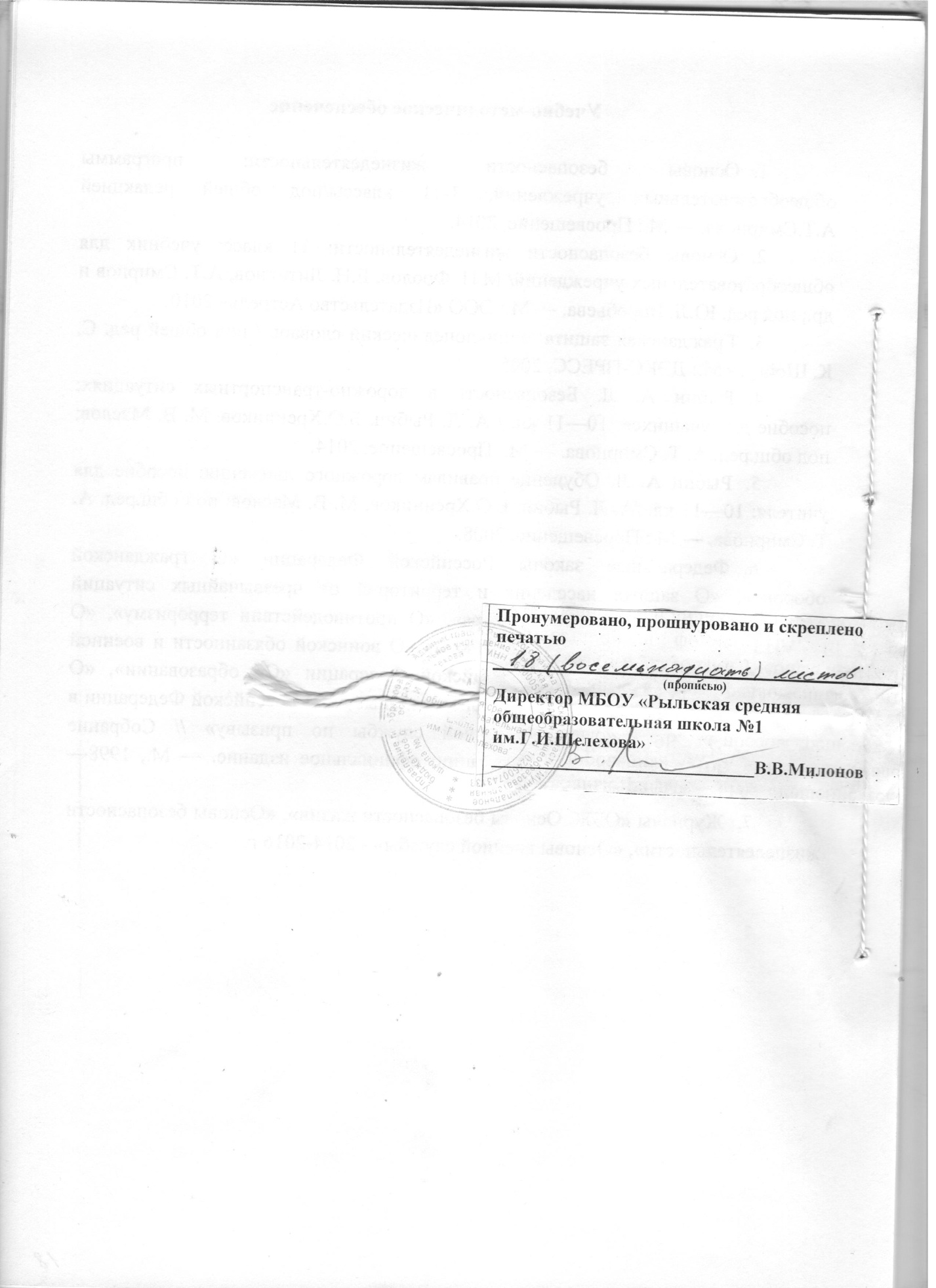 № п/пНаименование раздела Количество часов(всего)Из них (количество часов)Из них (количество часов)Из них (количество часов)№ п/пНаименование раздела Количество часов(всего)Развитие речи Экскурсии Контрольные работы5 класс5 класс5 класс5 класс5 класс5 класс1.Введение1---2.Русский фольклор1---3.Литературная сказка1---4.Древнерусская литература1---5.Русская басня1---6.Литература  XIX века5---6.Литература XX века4---7.Современная литература21--8.Подведение итогов1---Итого:171--6 класс6 класс6 класс6 класс6 класс6 класс1.Введение1---2.Русский фольклор1---3.Древнерусская литература1---4.Литература XVIII века1---5.Литература XIX века4---6.Литература XX века5---7.Современная литература31--8.Подведение итогов1---Итого:171--7 класс 7 класс 7 класс 7 класс 7 класс 7 класс 1.Устное народное творчество1---2.Древнерусская литература1---3.Литература XVIII века1---4.Литература XIX века3---5.Литература XX века101--6.Подведение итогов1---Итого:171--8 класс8 класс8 класс8 класс8 класс8 класс1.Введение1---2.Древнерусская литература1---3.Литература XVI века1---4.Литература XVIII века2---5.Литература XIX века111--6.Подведение итогов1---Итого:171--9 класс9 класс9 класс9 класс9 класс9 класс1.Литература XX века201--2.ВОв в русской литературе 131--3.Подведение итогов1---Итого:342--